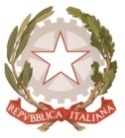 MINISTERO  DELL’ ISTRUZIONE, DELL’UNIVERSITA’, DELLA RICERCAUFFICIO SCOLASTICO REGIONALE PER IL LAZIOLICEO SCIENTIFICO STATALE“TALETE”Roma, 20 marzo 2018Ai docentiAgli alunniai GenitoriSito webCIRCOLARE n. 271Oggetto: Premiazione ai Lincei Olimpiadi della MatematicaSi comunica che l’alunno Lorenzo Brusca della classe 5H sarà premiato in una cerimonia che si terrà il prossimo 28 marzo presso L’Accademia dei Lincei perché classificatosi nelle  prime posizioni delle gare provinciali delle Olimpiadi della  Matematica.Complimenti a Lorenzo!Si allega locandina della cerimonia a cui sono invitati a partecipare il docente di Matematica e il referente delle Olimpiadi.Proff.ri Casale- SirabellaIl Dirigente scolastico                                                                                               Prof.  Alberto Cataneo		                                                                          (Firma autografa sostituita a mezzo  stampa                                                                                                         ai sensi dell’art. 3 comma 2 del d.lgs. n.39/1993)